Изучить теоретический материал и составить диалог на английском языке на тему: «Рабочее совещение»Умение вести беседу во время рабочих совещаний либо выступать с речью на конференциях очень актуально в современном мире. Если вы активно занимаетесь бизнесом или научными изысканиями, вам весьма пригодятся предлагаемые полезные фразы и выражения.Обсуждение повестки дняОбсуждение главной проблемы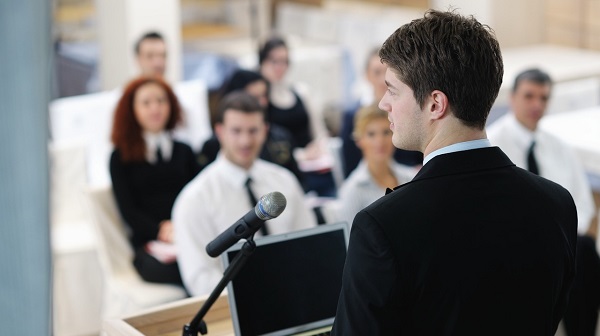 Эти фразы помогут вам в вашей речиПоясненияПросьба высказатьсяРекомендации и предложенияВысказывание мненийПодведение итоговLet's start with...Давайте начнем с...Let's start by (V+ing)...Давайте начнем с...The first item on the agenda is...Первый пункт повестки дня...We need to discuss...Нам нужно обсудить...Let's look at item number one.Рассмотрим первый пункт.Let's move on to number two.Перейдем ко второму пункту.The next item on the agenda is...Следующий пункт повестки дня...What's next on the agenda?Что у нас далее на повестке дня?Before we move on, I think we should...Прежде чем мы продолжим, я думаю, мы должны...Wait a minute. We haven't discussed...Подождите, мы еще не обсудили...What is the main problem?В чем заключается главная проблема?What is the real issue here?В чем состоит суть проблемы?I think the major problem is...Я думаю, основная проблема в том, что...Our primary concern is...В первую очередь, нас беспокоит...The crux of the matter is...Суть дела в том, что...As I see it, the most important thing is...На мой взгляд, самое важное...The main problem we need to solve is...Главное, что нам нужно решить...We really need to take care of...Нам необходимо разобраться с...It all comes down to this: ...Все сводится к следующему: ...What do you mean by...Что вы подразумеваете под...I don't quite follow you.Я не вполне вас понял.I didn't get what you meant by...Я не понял, что вы имели в виду...Could you clarify that?Вы не могли бы пояснить?Could you elaborate on that?Вы не могли бы объяснить подробнее?What should we do about it?Как нам следует с этим поступить?What needs to be done?Что необходимо сделать?What do you think we should do?Что, на ваш взгляд, нам нужно сделать?How are we going to solve it?Как мы будем это решать?Do you have any suggestions?У вас есть предложения?Any ideas?Есть идеи?What's your opinion on that?Каково ваше мнение об этом?Does anyone have any comments?У кого-нибудь есть комментарии?Are there any comments on that?У вас будут комментарии?What do you think?Что вы об этом думаете?Does everyone agree on that?Все с этим согласны?I recommend that...Я рекомендую...I suggest that...Я предлагаю...I would like to propose that...Я хотел бы предложить...Why don't we...Почему бы нам не...How about (V+ing)...Как насчет...We could...Мы могли бы...We should...Нам следует...I think that's a good idea.Думаю, это хорошая идея.You have a good point.Вы дали веский аргумент.I agree.Я согласен.I disagree.Я не согласен.I think it would be better if...Думаю, было бы лучше, если бы...Sorry. I don't agree with you.Извините, я с вами не согласен.You have a good point, but...Это аргумент, но...That's not such a good idea.Это не очень хорошая идея.In summary...Чтобы подвести итог...The conclusion is...Вывод таков...So, we've decided to...Итак, мы решили...We're going to...Мы собираемся...